УтвержденаРешением Совета депутатов Советского городского округаСтавропольского краяот «__» ___________ 20__ г.ПРОГРАММА«Комплексное развитие систем коммунальной инфраструктуры Советского городского округа Ставропольского края на 2022-2032 годы» ПАСПОРТ ПРОГРАММЫI. Характеристика существующего состояния систем коммунальной инфраструктурыСистемы коммунальной инфраструктуры – совокупность производственных и имущественных объектов, в том числе трубопроводов, линий электропередачи и иных объектов, используемых в сфере электро-, тепло-, водоснабжения, водоотведения и очистки сточных вод, расположенных (полностью или частично) в границах территорий муниципальных образований и предназначенных для нужд потребителей этих муниципальных образований.Далее в настоящей программе используются сокращения:Зеленокумский ТО – территория населенных пунктов город Зеленокумск, хутор Ковганский, хутор Привольный, хутор Рог, хутор Средний Лес, хутор Тихомировка, хутор Федоровский.Солдато-Александровский ТО - территориальный отдел администрации Советского городского округа Ставропольского края в селе Солдато-Александровском.Нинский ТО - территориальный отдел администрации Советского городского округа Ставропольского края в селе Нины.Отказненский ТО - территориальный отдел администрации Советского городского округа Ставропольского края в селе Отказном.Горькобалковский ТО - территориальный отдел администрации Советского городского округа Ставропольского края в селе Горькая Балка.Восточный ТО - территориальный отдел администрации Советского городского округа Ставропольского края в хуторе Восточном.Правокумский ТО - территориальный отдел администрации Советского городского округа Ставропольского края в селе Правокумском.1.1 Водоснабжение и водоотведениеВодоснабжение. Советский городской округ Ставропольского края (далее –городской округ) располагает в достаточном количестве собственными ресурсами подземных вод для всех видов хозяйственной деятельности. По данным Министерства природных ресурсов и охраны окружающей среды Ставропольского края Советский городской округ занимает одно из лидирующих мест в регионе по обеспеченности подземными водами.Для водоснабжения населения и объектов социального назначения Советского городского округа используются воды акчагыльского и апшеронского водоносных горизонтов. Состав воды гидрокарбонатно-сульфатный; магниево-кальциевый или натриево-кальциевый. Реакция среды – слабощелочная (7,3-8,0). Общая плотность составляет 3,83 – 6,46 мг/экв; минерализация 456 – 623,4 мг/дм3. Содержание нормируемых токсичных веществ не превышает установленных требований к качеству питьевой воды. Подземные воды акчагыльского и апшеронского водоносных горизонтов отвечают требованиям СанПиН 2.1.4. 1074-01 «Питьевая вода. Гигиенические требования к качеству воды централизованных систем водоснабжения, контроль качества».Холодное водоснабжение Советского городского округа осуществляет ГУП СК «Зеленокумский Водоканал». Снабжение абонентов холодной питьевой водой надлежащего качества осуществляется через централизованные системы водоснабжения .Техническое состояние водопроводных сетей удовлетворительное, износ в городе составляет 84 %, в сельских населенных пунктах – 71 %. Требуется реконструкция и капитальный ремонт более 100 км водопроводных сетей, а также 41 км нуждаются в замене.Для качественного и бесперебойного обеспечения питьевой водой населения городского округа необходимо строительство новых источников водоснабжения (артезианских скважин) и сокращение потерь в системе водоснабжения за счет реконструкции водопроводных сетей.Водоотведение. Централизованная система водоотведения имеется в г. Зеленокумске, с. Солдато-Александровском, с. Горькая Балка. Охватывает около 10 % от общей застройки, преимущественно многоквартирные дома. В остальных населенных пунктах, не имеющих канализационных сетей, отведение сточных вод осуществляется в индивидуальные выгребные ямы абонентов, при заполнении которых осуществляется вывоз.В с. Солдато - Александровском  общая протяженность канализационных сетей составляет - 11,8 км. Износ сетей составляет 70 %.В с. Горькая Балка -2,362 км. Износ сетей составляет- 100 %.В г. Зеленокумске общая протяженность канализационной сети -35,32 км. Сеть водоотведения города представлена стальными, чугунными, керамическими, асбоцементными и железобетонными трубопроводами. Более 90 % сетей водоотведения имеют срок службы свыше 20 лет. Средний износ сети более 80 %. Центральной канализацией в городе пользуются  3803 абонента. Перекачка сточных вод осуществляется пятью канализационными насосными станциями, две из которых находятся в стадии незавершенного строительства (заказчик Министерство ЖКХ Ставропольского края). Сточные воды попадают в приемную камеру ОСК. Комплекс очистных сооружений канализации (ОСК) проектной производительностью 19 тыс. м3 /сутки был построен в 1990 году. ОСК является вариантом 4-х литейного блока технологических емкостей (БТЕ), предназначенных для очистки бытовых и близких к ним по составу производственных сточных вод. В 2018 году на ОСК поступило 783,62 тыс. м3 сточных вод. В настоящее время на ОСК поступает в среднем 2500-3000 м3/сутки сточных вод. На сегодняшний день существующая технология очистки и обеззараживания сточных вод морально устарела. Для нормализации работы ОСК требуется их модернизация или реконструкция1.2 ТеплоснабжениеТеплоснабжение на территории Советского городского округа осуществляет ГУП СК «Крайтеплоэнерго» (Советский филиал).На обслуживание предприятия Советского филиала ГУП СК «Крайтеплоэнерго» находится 22 котельные,  из которых 2 котельных находятся в резерве.Централизованное теплоснабжение осуществляется в г. Зеленокумске, с. Солдато-Александровском, х. Восточном, с. Нины. Основной вид топлива – природный сетевой газ. В теплоснабжение малоэтажных и индивидуальных жилых застроек, а так же отдельных зданий коммунально-бытовых и промышленных потребителей, не подключенных к центральному теплоснабжению осуществляется от индивидуальных источников тепловой энергии. Большинство тепловых сетей были проложены в период с 1970 по 1990 гг. и с тех пор капитально не обновлялись, в среднем в год проводится замена менее 0,5 км ветхих тепловых сетей. Общий износ тепловых сетей превышает 63 %. Нормативный срок службы трубопроводов тепловых сетей составляет 25 лет.На территории Советского городского округа запроектированы и действуют закрытые системы централизованного теплоснабжения, в которых не предусматривается использование сетевой воды потребителями для нужд горячего водоснабжения путем ее санкционированного отбора из тепловой сети. В системах теплоснабжения возможны утечки сетевой воды из тепловых сетей, в системах теплопотребления, через неплотности соединений и уплотнений трубопроводной арматуры, насосов. Потери компенсируются на котельных подпиточной водой, которая идет на восполнение утечек теплоносителя. В качестве исходной воды для подпитки теплосети используется вода из городского водопровода. Перед добавлением воды в тепловую сеть исходная вода должна пройти через систему химводоочистки. Большинство аварий и инцидентов связано с внешними факторами - отключения электричества, холодного водоснабжения, а также с высоким износом тепловых сетей. Гидравлический режим передачи тепловой энергии в Советском городском округе обеспечивается сетевыми насосами котельных. Основные гидравлические и температурные режимы системы теплоснабжения Советского городского округа обеспечиваются в соответствии с картами технологических режимов.Убыточность котельных объясняется отсутствием должного количества потребителей на использование проектной мощности. Также влияет на убыточность переход ряда потребителей на индивидуальное отопление, в связи с чем загрузка падает до 25 %, что повышает норматив расхода газа и электроэнергии почти в 2 раза.1.3 ЭлектроснабжениеЭлектроснабжение Советского городского округа обеспечивают ВЭС ПАО «Межрегиональная распределительная сетевая компания Северного Кавказа»- «Ставропольэнерго» и филиала ГУП СК «Ставэлектросеть» г. Зеленокумск, электроэнергия от сторонних систем не получает. Система электроснабжения Советского городского округа состоит из централизованной системы электроснабжения, представленной магистральными линиями электропередач и понижающими подстанциями 110/35/10 кВ. Все населенные пункты городского округа электрифицированы.1.4 ГазоснабжениеГазоснабжение осуществляется природным и сжиженным газом. Обслуживанием Советского городского округа занимаются Ставропольский филиал ООО «Газпром межрегионгаз» и АО «Зеленокумскрайгаз».Уровень газификации городского округа составляет более 95 %. От магистральных газопроводов высокого давления отходят газопроводы-отводы, транспортирующие природный газ к газораспределительным станциям (ГРС).1.5 Коммунальные объекты специального назначения. Обращение с отходамиТвердые коммунальные отходы – отходы, образующиеся в жилых помещениях в процессе потребления физическими лицами, а также товары, утратившие свои потребительские свойства в процессе их использования физическими лицами в жилых помещениях в целях удовлетворения личных и бытовых нужд. К твердым коммунальным отходам также относятся отходы, образующиеся в процессе деятельности юридических лиц, индивидуальных предпринимателей и подобные по составу отходам, образующимся в жилых помещениях в процессе потребления физическими лицами (Федеральный закон от 24.06.1998 г. № 89-ФЗ).Согласно пункту 24 статьи 16 Федерального закона от 06.10.2003 № 131-ФЗ «Об общих принципах организации местного самоуправления в Российской Федерации» к вопросам местного значения городского округа относится участие в организации деятельности по накоплению (в том числе раздельному накоплению), сбору, транспортированию, обработке, утилизации, обезвреживанию, захоронению твердых коммунальных отходов.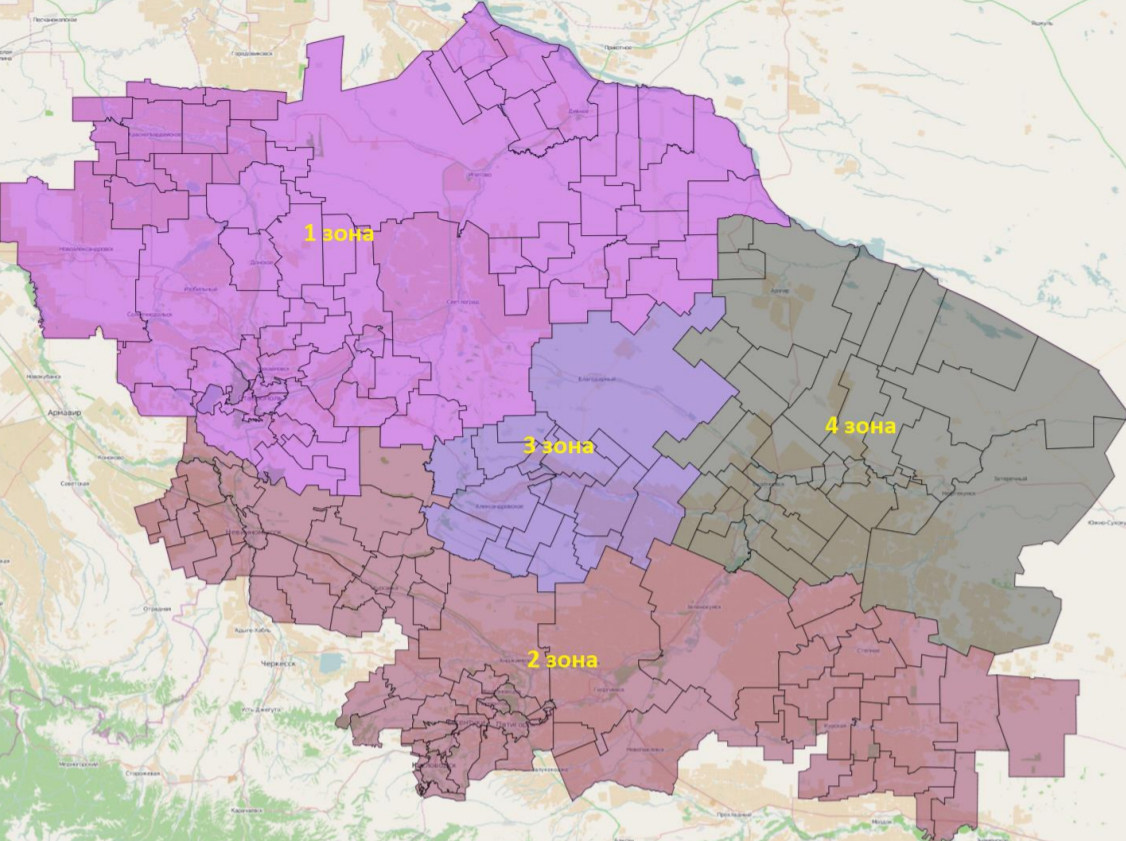 Рисунок 1.5.1 Зоны деятельности региональных операторов на территории Ставропольского краяПринципы, направления и механизмы реализации системы управления отходами на территории Ставропольского края определены Территориальной схемой обращения с отходами в Ставропольском крае (утверждена распоряжением Правительства Ставропольского края № 408-п от 22.09.2016 г.).Таблица 1.5.1Распределение муниципальных образований Ставропольского края по зонам деятельности региональных операторовТерритория Советского городского округа Ставропольского края располагается в пределах 2 зоны деятельности регионального оператора, которая обслуживается ООО «Жилищно-коммунальное хозяйство».Твердые коммунальные отходы вправе транспортировать только региональный оператор или организация, выбранная региональным оператором для этих целей, в том числе на конкурсной основе в соответствии с правилами проведения торгов, по результатам которых формируются цены на услуги по транспортированию твердых коммунальных отходов для регионального оператора.Вывоз мусора осуществляется ежедневно по утвержденному графику при помощи специализированной техники на полигон ООО «Ставропольское управление отходами», расположенный в районе хутора Рог. На полигоне имеется отходоперерабатывающий комплекс. Поступающие на полигон ТКО проходят сортировку и обработку (отбор  вторичного  сырья (пластик, стекло, картон, бумага)).  Остатки ТКО, размещаются на полигоне.Таблица 1.5.3Результаты расчета массы твердых коммунальных отходов IV – V классов опасности, образующихсяна территории Советского городского округа Ставропольского края (тонн в год)Таблица 1.5.4Результаты расчета массы твердых коммунальных отходов IV – V классов опасности, образующихсяна территории Советского городского округа Ставропольского края (м3 в год)Действующая схема потоков отходов с территории Советского городского округа имеет два плеча транспортирования твердых коммунальных отходов:Таблица 1.5.5Сведения об объектах обращения с твердыми коммунальными отходамиВ соответствии с действующей Территориальной схемой обращения с отходами, в том числе с твердыми коммунальными отходами на территории Ставропольского края (утверждена распоряжением Правительства Ставропольского края № 408-п от 22.09.2016 г.) на территории Советского городского округа объекты по обращению с отходами отсутствуют.Обращение с биологическими отходами. Биологические отходы – биологические ткани и органы, образующиеся в результате медицинской и ветеринарной оперативной практики, медико-биологических экспериментов, гибели скота, других животных и птицы, и другие отходы, получаемые при переработке пищевого и непищевого сырья животного происхождения, а также отходы биотехнологической промышленности.В соответствии с информацией, предоставленной Управлением по Ставропольскому краю и Карачаево-Черкесской Республике Федеральной службы по ветеринарному и фитосанитарному надзору (исх. № ФССК-ВФ-01-10/4038 26.05.2020 г.) на территории Советского городского округа располагается 10 мест утилизации биологических отходов, из них 7 действующих скотомогильников и 4 законсервированных скотомогильника (таблица 1.5.6).Таблица 1.5.6Места утилизации биологических отходовВ соответствии с документом «Ветеринарно-санитарные правила сбора, утилизации и уничтожения биологических отходов», биологическими отходами являются:– трупы животных и птиц;– ветеринарные конфискаты (мясо, рыба, другая продукция животного происхождения), выявленные после ветеринарно-санитарной экспертизы на убойных пунктах, хладобойнях, в мясо-, рыбоперерабатывающих организациях, рынках, организациях торговли и др. объектах;– другие отходы, получаемые при переработке пищевого и непищевого сырья животного происхождения.Биологические отходы утилизируют путем переработки на ветеринарно-санитарных утилизационных заводах (цехах) в соответствии с действующими правилами, обеззараживают в биотермических ямах, уничтожают сжиганием или в исключительных случаях захоранивают в специально отведенных местах.Места, отведенные для захоронения биологических отходов (скотомогильники), должны иметь одну или несколько биотермических ям.С введением «Ветеринарно-санитарных правил сбора, утилизации и уничтожения биологических отходов» уничтожение биологических отходов путем захоронения в землю категорически запрещается.В исключительных случаях, при массовой гибели животных от стихийного бедствия и невозможности их транспортировки для утилизации, сжигания или обеззараживания в биотермических ямах, допускается захоронение трупов в землю только по решению Главного государственного санитарного врача РФ.Запрещается сброс биологических отходов в водоемы и реки.Категорически запрещается сброс биологических отходов в мусорные контейнеры и вывоз их на свалки и полигоны для захоронения.СЗЗ от скотомогильников согласно Санитарно-эпидемиологическим правилам и нормативам СанПиН 2.2.1/2.1.1.1200-03 составляет 1000 м.Коммунальные объекты специального назначения (места погребения). В соответствии с информацией, предоставленной Администрацией Советского городского округа на территории планируемого муниципального образования располагаются 25 зарегистрированных мест погребения – кладбищ, расположенных в 21 населенном пункте (таблица 1.5.7).Таблица 1.5.7Коммунальные объекты специального назначения (места погребения), расположенные на территории Советского городского округаСогласно СанПиН 2.2.1/2.1.1.1200-03 «Санитарно-защитные зоны и санитарная классификация предприятий, сооружений и иных объектов», размер СЗЗ для сельских и закрытых кладбищ составляет 50 м (раздел, класс V, п.7.), для кладбищ площадью равной и менее 10 га – 100 м, 10-20 га – 300 м.II. План развития территории городского округа, оценка объемов жилищного строительства и прогнозируемый спрос на коммунальные ресурсы Советского городского округа Ставропольского края на период действия Генерального плана Советского городского округа2.1 План развития территории Советского городского округаПространственно-территориальное развитие Советского городского округа напрямую связано с его градостроительным развитием, поскольку именно эти направления формируют основные инструменты и механизмы управления территорией. Главные проблемы градостроительного развития городского округа связаны со сложившейся экстенсивной пространственно-территориальной динамикой, основанной на использовании внутренних резервов территории округа. Это выражается в существенных диспропорциях в пространственной организации территории, а, следовательно, порождает проблемы градостроительного развития. Особенности формирования расселения на территории Советского городского округа позволяет определить иерархию планировочных центров в системе расселения городского округа:Главный планировочный центр – город Зеленокумск, являющийся центром Советской (Зеленокумской) системы расселения, многофункциональным центром с развитыми промышленными, агропромышленными и строительными функциями, функциями социально-культурного обслуживания населения городского округа. Город Зеленокумск должен иметь на своей территории полный комплекс учреждений стандартного типа с отдельными объектами массового обслуживания специализированного типа.Подцентр – с. Солдато-Александровское, имеющее социально-культурный потенциал, формируется как подцентр. В связи с географическим положением г. Зеленокумска в центральной части городского округа и удаленности некоторых сельских населенных пунктов от него возникает необходимость формирования в южной части территории муниципального образования подцентра, на роль которого, в силу своего географического положения и социально-экономического потенциала может претендовать с. Солдато-Александровское. Формируемый подцентр должен включать в себя полный комплекс учреждений обслуживания стандартного типа и учреждения повседневного пользования, в том числе и для обеспечения соответствующими услугами населения прилегающих населенных пунктов (п. Железнодорожный, х. Колесников, х. Михайловка, х. Колтуновский, х. Петровский и                                х. Андреевский).Центры (планировочные центры) – крупнейшие сельские населенные пункты Советского городского округа, центры территориальных отделов (бывшие центры сельских муниципальных образований): с. Солдато-Александровское, х. Восточный, с. Нины, с. Правокумское, с. Горькая Балка и с. Отказное. В перспективе в планировочных центрах необходимо создание полного комплекса инфраструктуры первой (поселенческой) ступени обслуживания, состоящей из культурно-бытовых учреждений и предприятий повседневного пользования, посещаемых населением не реже одного раза в неделю или тех, которые должны быть расположены в непосредственной близости к местам проживания и работы населения.Для отдельных сельских населенных пунктов, численность населения которых не достигла величины, необходимой для организации в их пределах рационально функционирующих центров обслуживания, полноценное обеспечение населения услугами повседневного спроса должно быть предусмотрено за счет организации передвижных форм обслуживания.Проведенный анализ сложившейся территориальной дислокации населенных пунктов и перспектив социально-экономического развития городского округа позволил определить перспективную планировочную структуру Советского городского округа: в связи с географическим положением г. Зеленокумска в северо-западной части городского округа и удаленности некоторых сельских территорий от него возникает необходимость формирования в восточной части территории района районного подцентра, на роль которого, в силу своего географического положения и социально-экономического потенциала может претендовать с. Солдато-Александровское.Город Зеленокумск в перспективной системе расселения остается центром Советской (Зеленокумской) локальной системы расселения, должен иметь на своей территории полный комплекс объектов социально-культурного обслуживания, в т.ч. периодического и эпизодического обслуживания.Село Солдато-Александровское – населенный пункт, имеющий социально-культурный потенциал, формируется как подцентр.Системы расселения более низкого ранга будут формироваться по территориальным отделам (таблица 2.1.1).Таблица 2.1.1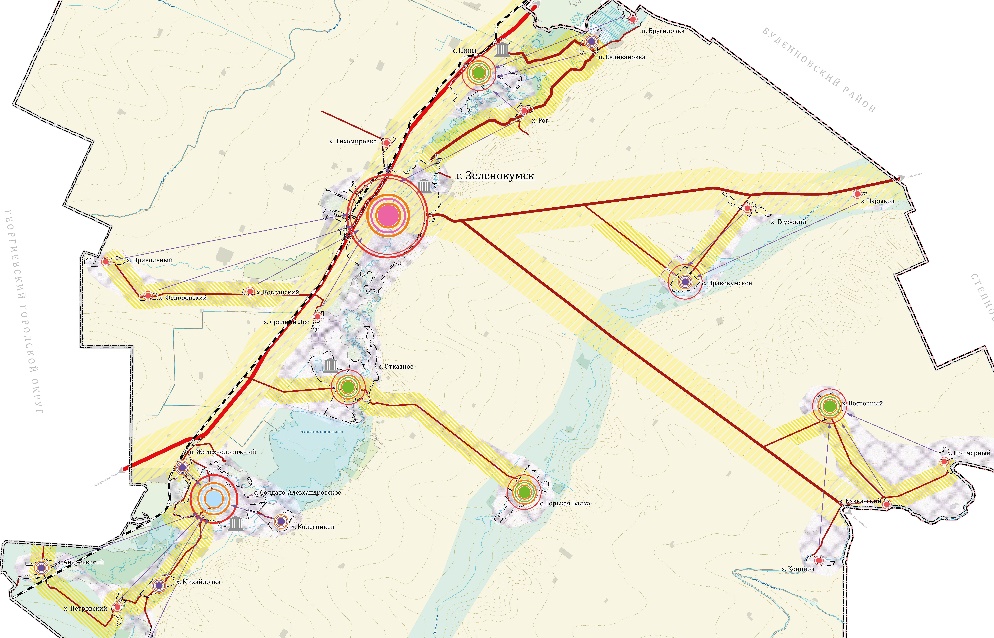 Рисунок 2.1.1 Планировочная структура Советского городского округа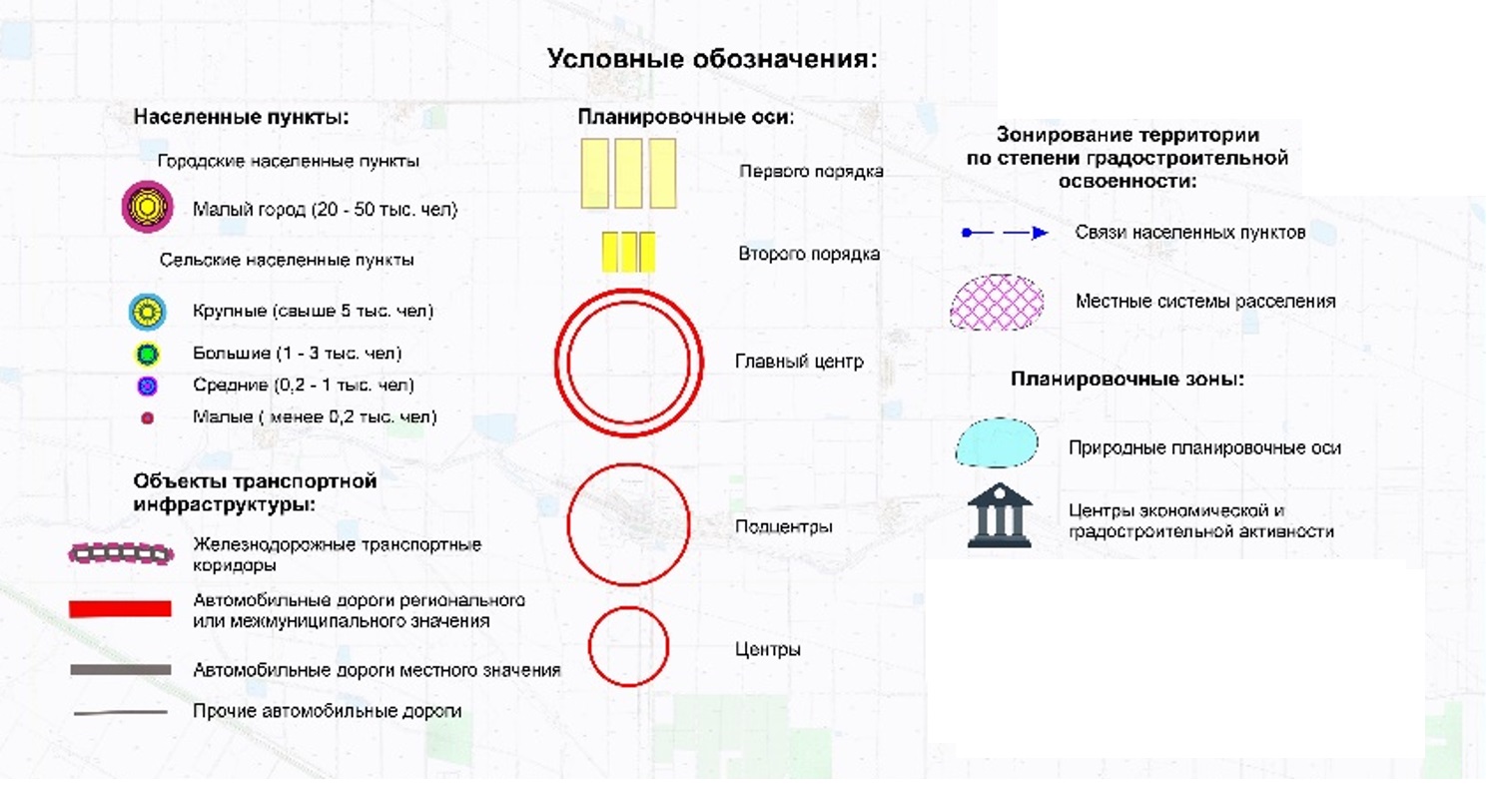 Рисунок 2.1.2 Условные обозначения к рисунку 2.1.12.2 Оценка объемов жилищного строительства Советского городского округаОценка объемов жилищного строительства, и как следствие – территорий перспективного градостроительного развития осуществляется исходя из приоритетов, заложенных стратегическими и программными документами различного уровня, с учетом перспективной численности населения муниципального образования. В соответствии с демографическим прогнозом численность населения планируемого муниципального образования к расчетному сроку (2040 г.) сократится на 5513 чел., или на 9 %, к уровню 2020 года.В соответствии с проектом Стратегии социально-экономического развития Ставропольского края до 2035 года обеспеченность жильем должна составить 34,2 м2. на одного человека.По данным Управления Федеральной службы государственной статистики по Северо-Кавказскому федеральному округу жилищный фонд в планируемом муниципальном образовании составлял 1495 тыс. м2 с показателем жилищной обеспеченности в 24,4 м2 на 1 человека.В соответствии со Стратегией социально-экономического развития Советского городского округа Ставропольского края общая площадь жилых помещений, приходящаяся в среднем на 1 жителя, должна достигнуть 21,4 м2, то есть с учетом сокращения численности населения дополнительной потребности в жилом фоне нет.Определение территориальных резервов для размещения объектов нового жилищного строительства на территории населённых пунктов городского округа обусловил необходимость проведения подробного анализа их территорий на предмет определения внутренних территориальных резервов. Наиболее перспективными с точки зрения размещения нового жилищного строительства являются территории крупнейших населенных пунктов – главного планировочного центра (г. Зеленокумска) и подцентров (крупнейшие сельские населенные пункты). В составе материалов генерального плана был выполнен графический анализ жилых зон этих населённых пунктов с целью определения распределения жилищного фонда различной плотности по территории.Проведённый анализ показывает, что практически во всех населенных пунктах существуют внутренние территориальные резервы в границах населённых пунктов для размещения жилищного строительства, особенно в районах индивидуальной малоэтажной застройки. Все проектируемые жилые кварталы должны быть обеспечены всеми необходимыми, жизнеобеспечивающими сферами обслуживания (школы, детские дошкольные учреждения, торговые и бытовые предприятия и др.).2.3 Перспективный спрос на коммунальные ресурсы Советского городского округа на период действия Генерального плана Советского городского округа2.3.1 ВодоснабжениеВажной задачей развития округа является обеспечение населения городского округа качественной питьевой водой. Система хозяйственно-питьевого водоснабжения в Советском городском округе является многозонной и системно централизованной и должна охватить всю жилую застройку, обеспечить хозяйственно-питьевое водопотребление в жилых и общественных зданиях, нужды коммунально-бытовых и промышленных предприятий, по роду деятельности которых необходима вода питьевого качества и собственные нужды системы водопровода. Этой же системой обеспечиваются расходы воды на тушение пожаров.Система технического водоснабжения призвана удовлетворить потребность в воде на полив приусадебных участков населением и зеленых насаждений общего пользования (парки, скверы).Вновь строящиеся и реконструируемые системы водоснабжения следует проектировать в соответствии с требованиями СП 31.13330.2012 «Водоснабжение. Наружные сети и сооружения. Актуализированная редакция СНиП 2.04.02-84*» и СП 30.13330.2016 «Внутренний водопровод и канализация зданий. Актуальная редакция СНиП 2.04.01-85*».Расчетный среднесуточный расход воды определен в соответствии с п. 5.2 СП 31.13330.2012.Для существующей сохраняемой застройки норма водопотребления принимается – 200 л/сут на человека.Для планируемой застройки Советского городского округа условно принимаем, что в сельских населенных пунктах застройка выполнена в основном индивидуальной и малоэтажными жилой застройкой, не обеспеченной централизованным горячим водоснабжением. В г. Зеленокумске условно принимаем, что вся застройка, расположенная в границах города, полностью обеспечена централизованным водоснабжением на первую очередь и расчетный срок.норма водопотребления для благоустроенной застройки, обеспеченной централизованным горячим водоснабжением – 220 л/сут на человека.норма водопотребления для малоэтажной многоквартирной застройки и индивидуальной застройки, не обеспеченной централизованным горячим водоснабжением (с местными водонагревателями) – 185 л/сут на человека.Расходы воды на хозяйственно-питьевые нужды в общественных зданиях по классификации, принятой в СП 44.13330.2011 «Административные и бытовые здания. Актуализированная редакция СНиП 2.09.04-87», учтены нормами водопотребления на хозяйственно–питьевые нужды населения в соответствии с примечанием 2 к таблице 1 СП 31.13330.2012.Расход воды на нужды местной промышленности и неучтенные расходы принимаются в размере 15 % суммарного расхода воды на хозяйственно-питьевые нужды в соответствии с примечанием 3 к таблице 1 СП 31.13330.2012.Расход воды на собственные нужды системы водопровода принимается в размере 3 % от объема подаваемой воды, согласно п. 9.6 СП 31.13330.2012.Расчетный расход воды в сутки наибольшего водопотребления принимается с коэффициентом суточной неравномерности – 1,2.Расчетный расход воды в сутки наименьшего водопотребления принимается с коэффициентом суточной неравномерности – 0,8.Расчет расхода воды питьевого качества, необходимой для городского округа, на расчётный срок представлена в таблице 2.3.1.1.Таблица 2.3.1.1Среднесуточный расход питьевой воды по населенным пунктам (территориальным отделам) Советского городского округа на расчетный срок (2040 г.) реализации генерального плана Советского городского округа Примечание: учитывая нестабильность экономической ситуации достоверность перспективных объемов водоснабжения не гарантирована, расчеты подлежат уточнению на следующих стадиях проектирования.Расчетный расход воды на наружное пожаротушение и расчетное количество одновременных пожаров принимается в соответствии с таблицей 1 СП 8.13130 «Системы противопожарной защиты. Наружное противопожарное водоснабжение. Требования пожарной безопасности», исходя из характера застройки и проектной численности населения. Расчетная продолжительность тушения одного пожара составляет 3 часа, а время пополнения пожарного объема воды 24 часа.На расчетный срок (2040 год) принимается условное значение – три пожара в жилой застройке с расходом воды на наружное пожаротушение 40 л/сек.В соответствии с требованиями СП 31.13330.2012 в расчетное количество трёх одновременных пожаров включены и пожары на промышленных предприятиях, при этом для предприятий, имеющих собственные технические водопроводы, дополнительное пожаротушение обеспечивается от сети технического водоснабжения.Требуемый противопожарный запас воды составит: (40 х 3600 х 3) /1000  432 м3.Неприкосновенный трехчасовой противопожарный запас воды хранится в зонных резервуарах запаса воды. Восстановление противопожарного объема – 1,296 м3/сут.Система пожаротушения принята низкого давления с забором воды на разводящей сети через пожарные гидранты с повышением напоров для подачи воды с помощью автонасоса. Свободный напор в сети при пожаре должен быть не менее .Внешние сети водоснабжения запроектированы кольцевыми. Пожарные гидранты следует устанавливать на кольцевых участках водопроводных линий. Расстановка пожарных гидрантов на водопроводной сети должна обеспечивать пожаротушение любого обслуживаемого данной сетью здания, сооружения или его части не менее чем от двух гидрантов.Расстояние между гидрантами определяется расчетом, учитывающим суммарный расход воды на пожаротушение и пропускную способность устанавливаемого типа гидрантов по ГОСТ 8220 (п. 8.8 СП 8.13130).На протяжении последних лет наблюдается тенденция к рациональному и экономному потреблению холодной воды и, следовательно, снижению объемов ее реализации всеми категориями потребителей. Целью всех мероприятий по новому строительству, реконструкции и техническому перевооружению объектов системы централизованного водоснабжения является бесперебойное снабжение округа питьевой водой, отвечающей требованиям новых нормативов качества, повышение энергетической эффективности оборудования, контроль и автоматическое регулирование процесса водоподготовки. Выполнение данных мероприятий позволит гарантировать устойчивую, надежную работу водоочистных сооружений и получать качественную питьевую воду в необходимом количестве.2.3.2 ВодоотведениеПредложения генерального плана Советского городского округа сводятся к определению расчетных расходов сточных вод и выбора трасс магистральных коллекторов. Параметры сетей и сооружений водоотведения уточняются на последующих стадиях проектирования.Нормы водоотведения принимаются в соответствии с п. 5.1.1 СП 32.13330.2012 «Канализация. Наружные сети и сооружения. Актуализированная редакция СНиП 2.04.03-85*» равным нормам водопотребления.Условно принимается, что вся застройка на расчетный срок будет охвачена централизованной системой водоотведения. Расчетный объем водоотведения равен объему водопотребления.Расчет расхода сточных вод, необходимых для водоотведения, на расчетный срок приводится в таблице 2.3.2.1.Таблица 2.3.2.1Среднесуточные водоотведения Советского городского округа на расчетный срок (2040 г.) реализации Генерального плана Советского городского округа Примечание: учитывая нестабильность экономической ситуации достоверность перспективных объемов водоснабжения не гарантирован, расчеты подлежат уточнению на следующих стадиях проектирования.Для населенных пунктов Советского городского округа принята комбинированная система водоотведения, при которой бытовые и производственные стоки отводятся канализационной сетью на ОСК, а поверхностные воды – системой закрытых трубопроводов и открытых водопроводных устройств на очистные сооружения дождевой канализации.Развитием системы водоотведения города предусмотрена реконструкция и модернизация существующих канализационных сетей с целью увеличения их пропускной способности и строительство канализационных сетей с целью подключения новых потребителей.Предложения на данной стадии проектирования сведены к определению расчетных расходов сточных вод и, соответственно, к мощности очистных сооружений, трассировке основных уличных коллекторов от площадок нового строительства. Состав очистных сооружений, параметры сетей и сооружений, материалы труб и т.д. определяются на последующей стадии проектирования. Централизованной системой канализации предусматривается 100 % охват территории населённых пунктов. 2.3.3 ТеплоснабжениеТеплоснабжение потребителей Советского городского округа осуществляется ГУП СК «Крайтеплоэнерго» (Советский филиал).Организация централизованного и индивидуального теплоснабжения осуществляется в соответствии с Федеральным законом от 27.07.2010 № 190-ФЗ «О теплоснабжении» и Правилами подключения (технологического присоединения) к системам теплоснабжения, включая правила недискриминационного доступа к услугам по подключению (технологическому присоединению) к системам теплоснабжения, утвержденными Постановлением Правительства Российской Федерации от 05.07.2018 г. № 787 «О подключении (технологическом присоединении) к системам теплоснабжения, недискриминационном доступе к услугам в сфере теплоснабжения, изменении и признании утратившими силу некоторых актов правительства Российской Федерации», и иными действующими нормативными правовыми актами Российской Федерации, Ставропольского края и Советского городского округа.Стратегия обеспечения теплом потребителей Советского городского округа – это организация централизованного теплоснабжения в основном от существующих теплоисточников, на которых предусматривается модернизация оборудования, а также от новых планируемых источников тепла.Для выявления возможности комфортного обеспечения теплом по всем видам потребления различных групп застройки жилых домов, общественных зданий по очередям строительства определяются потребности в тепле. Проектом предусматривается обеспечить централизованным теплоснабжением объекты социального и культурно-бытового обслуживания городского округа. В качестве основного топлива котельных на планируемый период предусмотреть природный газ. Система теплоснабжения принимается «закрытая», с подключением абонентов через центральные тепловые пункты (ЦТП), либо индивидуальные тепловые пункты (ИТП), размещаемые в технических подпольях зданий. Температурный график тепловых сетей принять 95 – 700 0С. Тепловые сети проложить до ЦТП (ИТП). ЦТП (ИТП) должны работать без постоянного обслуживающего персонала, а информация выводиться на единый диспетчерский пульт управления. Следует предусмотреть установку приборов учёта вырабатываемой и потребляемой тепловой энергии.При строительстве новых многоквартирных, индивидуальных жилых домов и общественных зданий в период 2020-2033 годов подключение их от существующих котельных планируется при наличии резерва мощности на теплоисточнике и реконструкции действующих котельных с увеличением их располагаемой мощности для подключения новых потребителей. В случае экономической обоснованности и невозможности подключения к существующим источникам тепла для теплоснабжения новых многоквартирных домов и общественных зданий планируются применять индивидуальное отопление от индивидуальных автоматизированных блочных котельных и в исключительных случаях от индивидуальных тепло генераторов (индивидуальных котлов).Тепловые сети проложить в две трубы, подземно в непроходных каналах, либо бесканально из труб с индустриальной тепловой изоляцией из пенополиуретана. Надземная прокладка тепловых сетей должна предусматриваться на эстакадах, низких или высоких отдельно стоящих опорах, а также в наземных каналах, расположенных на поверхности земли.Тепловые нагрузки, трассировка тепловых сетей и диаметры трубопроводов уточняются на последующей стадии проектирования.Теплоснабжение индивидуальной малоэтажной застройки (без и с приусадебными участками) будет носить локальный характер – от автономных теплогенерирующих установок, работающих на природном газе. Выбор индивидуальных источников тепла объясняется тем, что объекты имеют незначительную тепловую нагрузку и находятся на значительном расстоянии друг от друга, что влечёт за собой большие потери в тепловых сетях и значительные капвложения по их прокладке.Тепловые нагрузки на нужды отопления для объектов застройки определяются по проектам или по укрупненным показателям максимального теплового потока на 1 м3 объема в соответствии с рекомендациями СП 50.13330.2012 «Свод правил. Тепловая защита зданий. Актуализированная редакция СНиП 23-02-2003», утвержденного Приказом Минрегиона России от 30.06.2012 г. №265 при расчетной температуре наружного воздуха для проектирования систем отопления соответствующего населенного пункта.Перспективные удельные расходы тепловой энергии на отопление, определенные в соответствии с СП 50.13330.2012, представлены в таблице 2.3.3.1.Таблица 2.3.3.1Перспективные удельные расходы тепловой энергии на отоплениеДля решения вышеуказанных проблем в Советском городском округе планируется масштабная реконструкция существующих котельных. В рамках реализации генерального плана необходимо предусмотреть возможность перехода на индивидуальное теплоснабжение помещений (квартир) в домах, где часть квартир уже использует индивидуальные тепло генераторы (индивидуальные котлы) на нужды отопления и частным домовладениям, подключенных к централизованной системе отопления.Также данным проектом предусмотрено строительство новых сетей теплоснабжения в городе Зеленокумске и сельских населенных пунктах городского округа. На первую очередь и расчетный срок Генерального плана предусмотрена реконструкция существующих объектов теплоснабжения. Итогом станет увлечение установленных мощностей котельных с возможностью подключения новых потребителей. 2.3.4 ЭлектроснабжениеНа территории Советского городского округа планируется увеличение электрической нагрузки на всех этапах строительства, а также прирост электрической нагрузки, приходящейся на жилищно-коммунальный сектор. На перспективу будет продолжаться сформированная модель существующей системы электроснабжения. Расходы населения за потребленную электроэнергию занимают в структуре платежей населения за жилищно-коммунальные услуги от 12 до 20 %. Для повышения надежности электроснабжения и пропускной способности электрических сетей, уменьшение технических потерь электроэнергии, повышение качества обслуживания населения, необходимо продолжить работу по заменен ветхих и изношенных линий с заменных голых проводов на самонесущий изолированный провод, с увеличением мощности подстанций путем их реконструкции и строительства новых, с целью бесперебойного обеспечения потребителей, а также сокращение объемов аварийно-восстановительных работ. Электрические нагрузки жилищно-коммунального сектора определены по срокам проектирования на основе численности населения, принятой настоящим проектом, в соответствии с приложением № 12 свода правил СП 42.13330.2016 «Градостроительство. Планировка и застройка городских и сельских поселений» Актуализированная редакция СНиП 2.07.01-89*(с изменениями на 10.02.2017 г.).Укрупненный показатель удельной расчетной коммунально-бытовой нагрузки принят отдельно для  города и сельских населенных пунктов на 1 очередь и расчетный срок составит:для города 1700 кВт ч/год на 1 чел., годовое число часов использования максимума электрической нагрузки принято на 1 очередь и расчетный срок 5200 ч/год;для сельских населенных пунктов 950 кВт ч/год на 1 чел., годовое число часов использования максимума электрической нагрузки принято на 1 очередь и расчетный срок 4100 ч/год;Приведенные укрупненные показатели предусматривают электропотребление жилыми и общественными зданиями, предприятиями коммунально-бытового обслуживания, наружным освещением, системами водоснабжения, водоотведения и теплоснабжения.Расчетные электрические нагрузки жилищно-коммунального сектора Советского городского округа на расчетный срок реализации  генерального плана Советского городского округа приведены в таблице 2.3.4.1.Таблица 2.3.4.1Перспективное электроснабжение в Советском городском округе на расчетный срок (2040 г.) реализации Генерального плана Советского городского округаПо мере реконструкции и строительства новых зданий микрорайонов необходима реконструкция электрических сетей, трансформаторных подстанций с заменой технически устаревшего оборудования (в увязке с конкретным планировочным решением).Уличное освещение предусматривается воздушным по железобетонным опорам, управление уличным освещением дистанционное.Передача и распределение электроэнергии всех напряжений в новой жилой застройке предусматривается кабельными линиями.Планируемые мероприятия раздела электроснабжение приняты в соответствии со следующими программными документами:«Схемой и программой развития Единой Энергетической Системы России на 2018 – 2024 годы», утверждённой приказом Министерства энергетики Российской Федерации от 28 февраля 2018 г. № 121;2.3.5 ГазоснабжениеСети газоснабжения на территории Советского городского округа имеют высокую степень износа, имеющиеся мощности недостаточны для подключения потребителей в отдельных районах городского округа. Имеются газораспределительные пункты, загрузка некоторых из которых составляет 150-200 %.На расчетный срок (до 2040 г.) предусматривается сохранение существующей системы газоснабжения с проведением мероприятий, направленных на повышение надежности ее работы, а также увеличение охвата газоснабжения населения до 100 %.Согласно утвержденным нормативам градостроительного проектирования Советского городского округа Норматив обеспеченности объектами газоснабжения (индивидуально-бытовые нужды населения) следует принимать не менее 120 кубических метров на 1 человека в год.Проектирование и строительство новых, реконструкцию и развитие действующих газораспределительных систем следует осуществлять в соответствии с требованиями СП 62.13330.2011* «Газораспределительные системы». Актуализированная редакция СНиП 42-01-2002.Прогноз газопотребления жилищно-коммунальной сферой Советского городского округа на расчетный срок представлен в таблице 2.3.5.1. Таблица 2.3.5.1Прогноз газопотребления жилищно-коммунальной сферой Советского городского округа на расчетный срок (2040 г.) реализации Генерального плана Советского городского округаПрименение газа в котельных и жилой застройке в качестве топлива коренным образом меняет в лучшую сторону перспективу социально-экономического развития населенных пунктов городского округа, а также бытовые условия жизни населения.2.3.6 Обращение с твердыми коммунальными отходамиПринципы, направления и механизмы реализации системы управления отходами на территории Ставропольского края определены Территориальной схемой обращения с отходами в Ставропольском крае (утверждена распоряжением Правительства Ставропольского края № 408-п от 22.09.2016 г.).В соответствии с данными раздела XI Данные о планируемых строительстве, реконструкции, выведении из эксплуатации объектов обработки, утилизации, обезвреживания, размещения отходов на территории планируемого Советского городского округа мероприятий по созданию новых объектов по обращению с ТКО не предусмотрено.Нормативы накопления твердых коммунальных отходов на территории Ставропольского края, утверждены приказом Министерства жилищно-коммунального хозяйства Ставропольского края от 26.12.2017 г. № 347 «Об утверждении нормативов накопления твердых коммунальных отходов на территории Ставропольского края».В соответствии с данными Главы 4 Нормативы накопления ТКО и расчет массы образуемых твердых коммунальных отходов территориальной схемы осуществлен прогноз количества образования твердых коммунальных отходов по годам реализации территориальной схемы (до 2032 г.), сформированный с учетом индекса изменения численности населения на основании расчета предположительной численности населения (средний вариант) и индекса изменения нормы накопления ТКО по массе на каждый год действия территориальной схемы на 0,4 % (таблицы 2.3.6.1 и 2.3.6.2).Таблица 2.3.6.1Прогноз образования твердых коммунальных отходов на территории Советского городского округа Ставропольского края в соответствии с Территориальной схемой обращения с отходами, в том числе с твердыми коммунальными отходами на территории Ставропольского края (тонн)Таблица 2.3.6.2Прогноз образования твердых коммунальных отходов на территории Советского городского округа Ставропольского края в соответствии с Территориальной схемой обращения с отходами, в том числе с твердыми коммунальными отходами на территории Ставропольского края (м3)III. Перечень мероприятий по проектированию, строительству и реконструкции объектов коммунальной инфраструктуры Советского городского округа и целевые показатели Программы3.1 Перечень мероприятий (инвестиционных проектов) по проектированию, строительству и реконструкции объектов коммунальной инфраструктуры Советского городского округаПеречни мероприятий (инвестиционных проектов) по проектированию, строительству и реконструкции объектов коммунальной инфраструктуры Советского городского округа приведен в таблице 3.1, 3.2, 3.3.Таблица 3.1Перечень мероприятий (инвестиционных проектов) по проектированию, строительству и реконструкции объектов коммунальной инфраструктуры Советского городского округаСхемой территориального планирования Российской Федерации в области энергетики, утвержденной распоряжением Российской Федерации от 01.08.2016 г. № 1634-р определены сведения о видах, назначении, наименованиях, об основных характеристиках, о местоположении и характеристиках зон с особыми условиями использования территорий, планируемых для размещения объектов федерального значения в области энергетики на период до 2032 года.Схемой территориального планирования Российской Федерации в области энергетики предусмотрены мероприятия применительно к территории Советского городского округа:Таблица 3.2Перечень линий электропередачи с проектным номинальным классом напряжения 110 кВ и выше, планируемых для размещенияСхемой территориального планирования Ставропольского края от 05.04.2011 г. № 116-п (изм. постановление Правительства Ставропольского края от 17.06.2020 г. № 324-п) предусмотрены мероприятия применительно к территории Советского городского округа:Таблица 3.3Перечень объектов регионального значения, предполагаемые к размещению на территории Советского городского округа в соответствии со Схемой территориального планирования Ставропольского края3.2 Целевые показателиПо итогам реализации Программы должны быть получены следующие целевые показатели:1. Надежность, энергоэффективность и развитие соответствующей системы коммунальной инфраструктуры:В сфере теплоснабжения:– увеличение доли объема тепловой энергии, расчеты за которую осуществляются с использованием приборов учета до 79 %;– снижение уровня потерь тепловой энергии в тепловых сетях до 8,95 %; В сфере электроснабжения:– увеличение доли объема электрической энергии, расчеты за которую осуществляются с использованием приборов учета, до 100 %;– снижение уровня потерь электрической энергии при передаче по электрическим сетям до 13,6 %.В сфере водоснабжения и водоотведения:– увеличение доли объема холодной воды, расчеты за которую осуществляются с использованием приборов учета, до 90 %;– снижение уровня износа объектов водоснабжения до 67,5 %;– увеличение уровня охвата объектами водоотведения до 17 %; – снижение уровня потерь воды при транспортировке до 20,0 %.В сфере газоснабжения:– увеличение доли объема природного газа, расчеты за который осуществляются с использованием приборов учета, до 90 %;– увеличение уровня газификации до 100 %.3. Качество коммунальных ресурсов:– бесперебойное круглосуточное электроснабжение в течение года и постоянное соответствие требованиям законодательства Российской Федерации о техническом регулировании;– бесперебойное круглосуточное газоснабжение в течение года и постоянное соответствие требованиям законодательства Российской Федерации о техническом регулировании;– бесперебойное круглосуточное отопление в течение отопительного периода и постоянное соответствие требованиям законодательства Российской Федерации о техническом регулировании;– бесперебойное круглосуточное холодное водоснабжение в течение года и постоянное соответствие требованиям законодательства Российской Федерации о техническом регулировании;– бесперебойное круглосуточное водоотведение в течение года и постоянное соответствие требованиям законодательства Российской Федерации о техническом регулировании.Перечень целевых показателей систем коммунальной инфраструктуры по годам реализации Программы приведен в таблице 3.2.1.Таблица 3.2.1Перечень целевых показателей систем коммунальной инфраструктуры по годам реализации ПрограммыIV. Фактические и плановые расходы на финансирование инвестиционных проектовМероприятия по проектированию, строительству и реконструкции объектов коммунальной инфраструктуры, включённые в настоящую Программу, реализуются в отношении объектов местного, регионального и федерального значения и финансируются из муниципального, регионального и федерального бюджетов, а также за счёт внебюджетных источников в рамках договоров о развитии застроенных территорий, договоров о комплексном освоении территорий, инвестиционных программ и иных договоров, предусматривающих обязательства застройщиков по завершению в установленные сроки мероприятий по проектированию, строительству, реконструкции объектов коммунальной инфраструктуры.Определение стоимости реализации мероприятий осуществлялось на основе объектов-аналогов (имеющих сходные характеристики с планируемыми к строительству объектами на Советского городского округа), анализа рынка строящихся объектов коммунальной сферы на территории Ставропольского края и других регионов Российской Федерации и положительных заключений.Общий объем финансирования Программы в 2022-2032 гг. составит всего 305976,8 тыс. руб., в том числе 2022 год – 54348 тыс. руб.;2023 год – 57920 тыс. руб.;2025 год – 139890 тыс. руб.;2026-2032 гг. – 53818,8 тыс. руб.4.1 Водоснабжение и водоотведениеОбщий объем плановых расходов на финансирование инвестиционных проектов организаций водоснабжения и водоотведения составляет 283751 тыс. рублей. Финансирование предполагается осуществлять за счет следующих источников: платы за подключение (технологическое присоединение) к системе водоснабжения и (или) водоотведения, тарифы в сфере водоснабжения и водоотведения, амортизационные отчисления и инвестиции.4.2 ТеплоснабжениеОбщий объем плановых расходов на финансирование инвестиционных проектов организаций теплоснабжения составляет 103319 тыс. рублей. Финансирование предполагается осуществлять за счет следующих источников: платы за подключение (технологическое присоединение) к системам теплоснабжения, тарифов на тепловую энергию и инвестиций в сферу теплоснабжения.4.3 ЭлектроснабжениеОбщий объем плановых расходов на финансирование инвестиционных проектов организаций электроснабжения составляет 117212 тыс. рублей. Финансирование предполагается осуществлять за счет следующих источников: платы за технологическое присоединение к электрическим сетям, цен (тарифов) на электрическую энергию (мощность) и амортизационных отчислений.4.4 ГазоснабжениеОбщий объем плановых расходов на финансирование инвестиционных проектов организаций газоснабжения составляет 203137 тыс. рублей. Финансирование предполагается осуществлять за счет следующих источников: платы за подключение (технологическое присоединение) объектов капитального строительства к системам газоснабжения и амортизационных отчислений.Объемы финансирования носят прогнозный характер и подлежат уточнению в установленные сроки после принятия бюджетов всех уровней на очередной финансовый год и плановый период.Источниками финансирования Программы являются средства бюджета Советского городского округа, вышестоящих бюджетов разных уровней (с учетом участия городского округа в соответствующих национальных проектах), внебюджетные источники.Финансирование Программы направлено на достижение цели по обеспечению сбалансированного и перспективного развития коммунальной инфраструктуры Советского городского округа в соответствии с потребностями в проектировании, строительстве, реконструкции объектов коммунальной инфраструктуры местного значения.V. Обосновывающие материалы Программы комплексного развития систем коммунальной инфраструктуры Советского городского округа на 2020-2032 гг.5.1 Обоснование прогнозируемого спроса на коммунальные ресурсыПрогноз спроса на коммунальные ресурсы и прогноз ввода жилищного фонда на территории Советского городского округа принят на основании Генерального плана Советского городского округа Ставропольского края.5.2 Обоснование целевых показателей комплексного развития коммунальной инфраструктуры, а также мероприятий, входящих в план застройки Советского городского округаЦелевые показатели комплексного развития систем коммунальной инфраструктуры, а также мероприятий, входящих в план застройки Советского городского округа, установлены в соответствии с постановлением Правительства Российской Федерации от 14.06.2013 г.       № 502 «Об утверждении требований к программам комплексного развития систем коммунальной инфраструктуры поселений, городских округов» и разделены на три группы:– перспективной обеспеченности и потребности застройки Советского городского округа;– надежности, энергоэффективности и развития соответствующей системы коммунальной инфраструктуры, объектов, используемых для утилизации, обезвреживания и захоронения твердых бытовых отходов;– качества коммунальных ресурсов и услуг по утилизации, обезвреживанию и захоронению твердых бытовых отходов.5.2.1 Показатели перспективной обеспеченности и потребности застройки Советского городского округаПоказатель перспективной обеспеченности застройки Советского городского округа принят на основании Генерального плана Советского городского округа Ставропольского края.5.2.2. Показатели надежности, энергоэффективности и развития соответствующей системы коммунальной инфраструктуры, объектов, используемых для утилизации, обезвреживания и захоронения твердых бытовых отходовЦелевые показатели надежности, энергоэффективности и развития соответствующей системы коммунальной инфраструктуры установлены по итогам анализа и оценки каждой из существующих систем (объектов), с учетом предъявляемых к ним нормативных требований, установленных законодательством и подзаконными нормативными правовыми актами.Показатели надежности объектов, используемых для утилизации, обезвреживания и захоронения твердых бытовых отходов не установлены в связи с тем, что к полномочиям органов местного самоуправления городских округов в области обращения с отходами согласно Федеральному закону от 24.06.1998 года № 89-ФЗ «Об отходах производства и потребления» (далее – Закон 89-ФЗ) к полномочиям органов местного самоуправления относится создание и содержание мест (площадок) накопления твердых коммунальных отходов, за исключением установленных законодательством Российской Федерации случаев, когда такая обязанность лежит на других лицах, определение схемы размещения мест (площадок) накопления твердых коммунальных отходов и ведение реестра мест (площадок) накопления твердых коммунальных отходов, организация экологического воспитания и формирование экологической культуры в области обращения с твердыми коммунальными отходами.5.2.3 Показатели качества коммунальных ресурсов и услуг по утилизации, обезвреживанию и захоронению твердых бытовых отходовЦелевые показатели качества коммунальных ресурсов определены на основании приложения 1 к постановлению Правительства Российской Федерации от 06.05.2011 № 354 «О предоставлении коммунальных услуг собственникам и пользователям помещений в многоквартирных домах и жилых домов».Показатели качества услуг по утилизации, обезвреживанию и захоронению твердых коммунальных отходов не установлены в связи с тем, что в соответствии с Законом 89-ФЗ к полномочиям органов местного самоуправления относится создание и содержание мест (площадок) накопления твердых коммунальных отходов, за исключением установленных законодательством Российской Федерации случаев, когда такая обязанность лежит на других лицах, а также определение схемы размещения мест (площадок) накопления твердых коммунальных отходов и ведение реестра мест (площадок) накопления твердых коммунальных отходов, организация экологического воспитания и формирование экологической культуры в области обращения с твердыми коммунальными отходами.VI. Характеристика состояния и проблем соответствующей коммунальной инфраструктурыХарактеристика состояния и проблем соответствующей коммунальной инфраструктуры представлена в разделе I Программы.VII. Оценка реализации мероприятий в области энерго- и ресурсосбережения, мероприятий по сбору и учету информации об использовании энергетических ресурсов в целях выявления возможностей энергосбережения и повышения энергетической эффективностиЗаконодательство об энергосбережении и о повышении энергетической эффективности состоит из Федерального закона от 23.11.2009 № 261-ФЗ «Об энергосбережении и о повышении энергетической эффективности и о внесении изменений в отдельные законодательные акты Российской Федерации», других федеральных законов, принимаемых в соответствии с ними иных нормативных правовых актов Российской Федерации, а также законов и иных нормативных правовых актов субъектов Российской Федерации, муниципальных правовых актов в области энергосбережения и повышения энергетической эффективности.В Советском городском округе отсутствуют муниципальные программы, направленные на энергосбережение и повышение энергетической эффективности.VIII. Обоснование целевых показателей развития соответствующей системы коммунальной инфраструктурыОбоснование целевых показателей развития соответствующей системы коммунальной инфраструктуры представлено в пункте 3.2 раздела III Программы.IX. Перечень мероприятий (инвестиционных проектов) в отношении соответствующей системы коммунальной инфраструктурыПеречень мероприятий (инвестиционных проектов) в отношении соответствующей системы коммунальной инфраструктуры представлены в разделе 3.1 и разработаны на основании:–Генеральный план Советского городского округа Ставропольского края;– Схемы территориального планирования Российской Федерации в области энергетики от 01.08.2016 г. № 1634-р;– Схемы территориального планирования Ставропольского края от 05.04.2011 г. № 116-п (изм. постановление Правительства Ставропольского края от 17.06.2020 г. № 324-п) предусмотрены мероприятия применительно к территории Советского городского округа.X. Предложения по организации реализации мероприятий (инвестиционных проектов)Реализацию мероприятий предлагается осуществлять путем производственной и инвестиционной деятельности, в том числе посредством:– привлечения финансовых ресурсов на основе комплексных схем финансирования мероприятий (инвестиционных проектов);– обеспечения через регулируемые тарифы (инвестиционные составляющие в тарифах) обслуживания заемных средств и их возврата финансирующим организациям, то есть выполнения организациями финансовых обязательств перед банками;– обеспечения через регулируемые тарифы гарантированного возврата привлеченных частных инвестиций и получения доходности на инвестированный капитал;– согласованности решений по ценовому регулированию (тарифов, инвестиционных составляющих в них, тарифов на подключение новых потребителей) органов государственного ценового регулирования федерального и муниципального уровня, преемственности процедур государственного регулирования тарифов, прозрачности финансовых потоков и структуры тарифа (цены) для конечных потребителей;– контроля за целевым использованием инвестиционных ресурсов, привлекаемых за счет регулируемых тарифов.XI. Обоснование использования в качестве источников финансирования инвестиционных проектов тарифов, платы за подключение (технологическое присоединение) объектов капитального строительства к системам коммунальной инфраструктурыИспользование в качестве источников финансирования инвестиционных проектов тарифов, платы за подключение (технологическое присоединение) объектов капитального строительства к системам коммунальной инфраструктуры напрямую предусмотрено законодательством и является необходимым инструментом, позволяющим расширить источники финансирования инвестиционных мероприятий, реализуемых организациями коммунального комплекса.XII. Результаты оценки совокупного платежа граждан за коммунальные услуги на соответствие критериям доступностиПрогноз совокупного платежа граждан за потребленные коммунальные услуги определен путем суммирования платежей населения по каждому из видов коммунальных услуг, оказываемых населению.Платеж населения по каждому виду услуг определен как произведение среднего потребления ресурса (в расчете на одного человека) на проект тарифа на соответствующую услугу для населения. Прогноз тарифов на коммунальные ресурсы и услуги осуществлен согласно прогнозу социально-экономического развития Российской Федерации на 2020-2024 годы (опубликован 30.09.2019).Информация о тарифах на коммунальные услуги для населения Советского городского округа представлена в таблице 12.1.Одним из важнейших требований к программам комплексного развития коммунальной инфраструктуры поселений, городских округов является обеспечение доступности для граждан прогнозируемой платы за потребляемые коммунальные услуги с учетом затрат на реализацию таких программ.Критерий экономической доступности услуг организаций коммунального комплекса, отражающий доступность оплаты потребителями стоимости коммунальных услуг – доля расходов на оплату указанных услуг в совокупном доходе населения.На основании этого постановлением Губернатора Ставропольского края утверждаются значения предельных (максимальных) индексов изменения размера вносимой гражданами платы за коммунальные услуги в муниципальных образованиях Ставропольского края, прирост размера платы граждан за коммунальные услуги по муниципальным образованиям строго ограничен утвержденными максимальными значениями.Динамика платежей населения за коммунальные услуги Советского городского округа представлена в таблице 12.2.Таблица 12.1Информация о тарифах на коммунальные услуги Советского городского округаТаблица 12.2Динамика платежей населения за коммунальные услуги Советского городского округаXIII. Прогнозируемые расходы бюджетов всех уровней на оказание мер социальной поддержки, в том числе предоставление отдельным категориям граждан субсидий на оплату жилого помещения и коммунальных услугИнформация о прогнозируемых расходах бюджета Советского городского округа на оказание мер социальной поддержки населения сформирована на основании муниципальной программы «Социальная поддержка населения граждан Советского городского округа на 2018-2023 гг.».Таблица 13.1Прогнозируемые расходы бюджета Советского городского округа на оказание мер социальной поддержки населения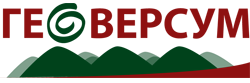                    ФОРМИРУЯ ТЕРРИТОРИЮ,             ФОРМИРУЕМ БУДУЩЕЕМуниципальный контракт:от 03.03.2020 г. № 38от 03.03.2020 г. № 38Муниципальный заказчик:Администрация Советского городского округа Ставропольского краяАдминистрация Советского городского округа Ставропольского краяДиректорООО «ГеоВерсум»М. В. Черномуров___________________________________М. П.Научно-исследовательская работа:«Разработка нормативов градостроительного проектирования Советского городского округа Ставропольского края, генерального плана Советского городского округа Ставропольского края, правил землепользования и застройки Советского городского округа Ставропольского края, программ комплексного развития транспортной, социальной, коммунальной инфраструктур Советского городского округа Ставропольского края»Научно-исследовательская работа:«Разработка нормативов градостроительного проектирования Советского городского округа Ставропольского края, генерального плана Советского городского округа Ставропольского края, правил землепользования и застройки Советского городского округа Ставропольского края, программ комплексного развития транспортной, социальной, коммунальной инфраструктур Советского городского округа Ставропольского края»Научно-исследовательская работа:«Разработка нормативов градостроительного проектирования Советского городского округа Ставропольского края, генерального плана Советского городского округа Ставропольского края, правил землепользования и застройки Советского городского округа Ставропольского края, программ комплексного развития транспортной, социальной, коммунальной инфраструктур Советского городского округа Ставропольского края»Этап VIЭтап VIЭтап VIПодготовка проектов программ комплексного развития транспортной и социальной, коммунальной инфраструктур Советского городского округа Ставропольского краяПодготовка проектов программ комплексного развития транспортной и социальной, коммунальной инфраструктур Советского городского округа Ставропольского краяПодготовка проектов программ комплексного развития транспортной и социальной, коммунальной инфраструктур Советского городского округа Ставропольского краяПрограмма комплексного развития систем коммунальной инфраструктуры Советского городского округа Ставропольского края на 2022-2032 годыПрограмма комплексного развития систем коммунальной инфраструктуры Советского городского округа Ставропольского края на 2022-2032 годыПрограмма комплексного развития систем коммунальной инфраструктуры Советского городского округа Ставропольского края на 2022-2032 годы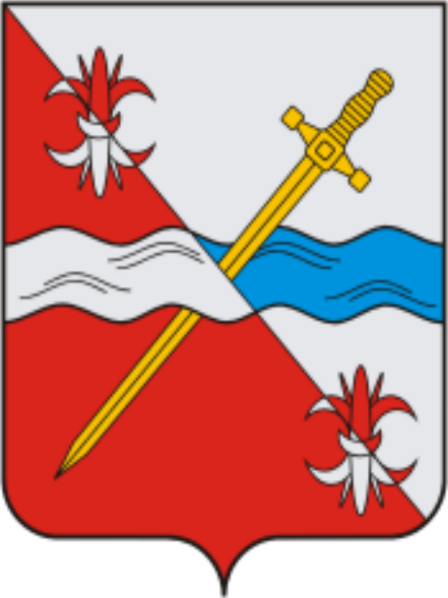 г. Ставрополь, 2021г. Ставрополь, 2021г. Ставрополь, 2021Наименование ПрограммыПрограмма комплексного развития систем коммунальной инфраструктуры Советского городского округа Ставропольского края на 2022-2030 годы (далее – Программа).Основание для разработки Программы–Градостроительный кодекс Российской Федерации – Земельный кодекс Российской Федерации – Федеральный закон от 05.05.2014 № 131-ФЗ «О внесении изменений в Градостроительный кодекс Российской Федерации».– Федеральный закон от 06.10.2003 № 131-ФЗ «Об общих принципах организации местного самоуправления в Российской Федерации».– Федеральный закон от 23.11.2009 № 261-ФЗ «Об энергосбережении и о повышении энергетической эффективности и о внесении изменений в отдельные законодательные акты Российской Федерации».– Распоряжение Правительства Российской Федерации от 22.08.2011 № 1493-р «Об утверждении плана действий по привлечению в жилищно-коммунальное хозяйство частных инвестиций и перечней пилотных проектов, предусматривающих привлечение частных инвестиций в развитие объектов энергетики и системы коммунальной инфраструктуры, координацию реализации которых осуществляют Минэкономразвития России и Минрегион России».– Постановление Правительства Российской Федерации от 14.06.2013 № 502 «Об утверждении требований к программам комплексного развития систем коммунальной инфраструктуры поселений, городских округов».– Схема территориального планирования Ставропольского края.– Генеральный план Советского городского округа Ставропольского края, утвержденный решением Совета депутатов Советского городского округа Ставропольского края от 28.01.2021 г. № 425 «Об утверждении генерального плана Советского городского округа Ставропольского края».– СП 42.13330.2016 «Градостроительство. Планировка и застройка городских и сельских поселений. Актуализированная редакция СНиП 2.07.01-89*».– Стратегия социально-экономического развития Советского городского округа Ставропольского края до 2035 года.Заказчик ПрограммыАдминистрация Советского городского округа Ставропольского края. Ставропольский край, Советский городской округ, г. Зеленокумск, ул. Мира, д. 18Разработчик ПрограммыОбщество с ограниченной ответственностью «ГеоВерсум». Ставропольский край, г. Ставрополь, ул. Дзержинского 185, 1304.Цель ПрограммыСоздание условий для повышения надежности, энергоэффективности и развития систем коммунальной инфраструктуры, объектов, используемых для утилизации, обезвреживания и захоронения твердых бытовых отходов, улучшения качества коммунальных услуг с одновременным снижением нерациональных затрат, повышения уровня благоустройства Советского городского округа.Задачи Программыа) строительство новых, реконструкция и модернизация существующих объектов системы коммунальной инфраструктуры Советского городского округа с применением передовых технологий;б) снижение уровня износа системы теплоснабжения, электроснабжения, газоснабжения, водоснабжения и водоотведения Советского городского округа;в) снижение эксплуатационных затрат и стоимости коммунальных услуг на территории Советского городского округа;г) обеспечение эффективного привлечения и освоения инвестиционных ресурсов в Советском городском округе.Целевые показателиВ сфере теплоснабжения:– доля объема тепловой энергии, расчеты за которую осуществляются с использованием приборов учета;– уровень потерь тепловой энергии в тепловых сетях. В сфере электроснабжения:– доля объема электрической энергии, расчеты за которую осуществляются с использованием приборов учета;– уровень потерь электрической энергии при передаче по электрическим сетям.В сфере водоснабжения и водоотведения:– увеличение доли объема холодной воды, расчеты за которую осуществляются с использованием приборов учета;– уровень износа объектов водоснабжения;– уровень охвата объектами водоотведения; – уровень потерь воды при транспортировке.В сфере газоснабжения:– доля объема природного газа, расчеты за который осуществляются с использованием приборов учета;– уровень газификации.Срок и этапы реализации программы2022 – 2032 годыЭтапы реализации: 2022 г., 2023 г., 2024 г., 2025 г., 2026 г., 2027 г., 2028 г., 2029 г., 2030 г., 2031 г., 2032 г.Объемы и источники финансирования программыБюджетные ассигнования, предусмотренные в плановом периоде 2022-2032 гг., могут корректироваться при формировании проекта местного бюджета. Объемы и источники финансирования ежегодно уточняются при формировании бюджета Советского городского округа на соответствующий год. Зона деятельности регионального оператораМуниципальные образования в составе зоны деятельностиПервая зонаГородской округ город Ставрополь, Апанасенковский район, Грачевский район, Изобильненский городской округ, Ипатовский городской округ, Красногвардейский район, Новоалександровский городской округ, Петровский городской округ, Труновский район, Туркменский район, Шпаковский районВторая зонаАндроповский район, Георгиевский городской округ, городской округ город Лермонтов, городской округ город Невинномысск, городской округ город-курорт ессентуки, городской округ город-курорт Железноводск, городской округ город-курорт Кисловодск, городской округ город-курорт Пятигорск, Кировский городской округ, Кочубеевский район, Курский район, Минераловодский городской округ, Предгорный район, Советский городской округ, Степновский районТретья зонаАлександровский район, Благодарненский городской округ, Новоселицкий районЧетвертая зонаАрзгирский район, Буденновский район, Левокумский район, Нефтекумский городской округ№ п/пНаименование муниципального образованияДомовладения (МКД)Домовладения (ИЖС)Административные здания, учреждения, конторыОрганизацииторговлиОрганизации транспортной инфраструктурыДошкольные и учебные организацииКультурно-развлекательные, спортивные организацииОрганизации общественного питанияОрганизации службы бытаОрганизации и объекты в сфере похоронных услугСадоводческие кооперативы, садоводческие кооперативы, садово-огородные товариществаИтого1Советский городской округ Ставропольского края189612450261565822430353373250214021909№ п/пНаименование муниципального образованияДомовладения (МКД)Домовладения (ИЖС)Административные здания, учреждения, конторыОрганизацииторговлиОрганизации транспортной инфраструктурыДошкольные и учебные организацииКультурно-развлекательные, спортивные организацииОрганизации общественного питанияОрганизации службы бытаОрганизации и объекты в сфере похоронных услугСадоводческие кооперативы, садоводческие кооперативы, садово-огородные товариществаИтого1Советский городской округ Ставропольского края15529101959214146337180351928933056204917550179419Эксплуатирующая организацияФактический адресГодовая мощность, тоннТехнология обезвреживанияКоды ФККО обрабатываемых отходов/вид отходов:Объекты обработки ТКООбъекты обработки ТКООбъекты обработки ТКООбъекты обработки ТКООбъекты обработки ТКОООО «Ставропольское управление отходами» (ООО «СУО»)Советский городской округ, в 1,1 км южнее х. Рог100000сортировка48922111524,48132101524,48252911524,48113111524,48132311524,48120502524,48120201524,48120611524,48120101524,48251111524,48271311524,48252711524,43113001524Объекты размещения ТКООбъекты размещения ТКООбъекты размещения ТКООбъекты размещения ТКООбъекты размещения ТКОЭксплуатирующая организацияФактический адресГодовая мощность, тоннОстаточная мощность на 01.01.2019 г.Номер в ГРОРОООО «СУО» (ООО «Советский зональный центр (отходоперерабатывающий комплекс»)Советский городской округ, в 1,1 км южнее х. Рог–257,4926-00024-З-00006-090118ООО «Сфера-М»Георгиевский городской округ, ст. Незлобная, в 2,5 км на юго-восток720000(вместимость)19432526-00010-З-00758-281114№ п/пНаименование объектаМестоположениеПлощадьскотомогильникам2Количество биотермических ямПервое захоронение биологических отходов в скотомогильникеСоответствие скотомогильника ветеринарным правиламОрганизация, осуществляющая хозяйственное ведение1Скотомогильникг. Зеленокумск, 1 км восточнее г. Зеленокумска44° 24´ 53,76´´ с. ш.43° 55´ 41,50´´ в. д.75012007соответствуетСПК «Родина»2Скотомогильникх. Восточный, 2 км восточнее х. Восточного44° 18´ 05,62´´ с. ш.43° 13´ 26,68´´ в. д.60012008соответствуетСПК агрофирма «Восточное»3Скотомогильникх. Ковганский, 1,5 км южнее х. Ковганского44° 23´ 58,30´´ с. ш.43° 47´ 08,53´´ в. д.60012009соответствуетСПК колхоз «Дружба»4Скотомогильникс. Нины, 2 км юго-западнее с. Нины44° 29´ 20,08´´ с. ш.43° 54´ 37,10´´ в. д.65012009соответствуетСПК «Кирова»5Скотомогильникс. Горькая Балка, 1,5 км восточнее с. Горькая Балка44° 15´ 39,16´´ с. ш.43° 00´ 34,80´´ в. д.74012004соответствуетСПК «им. Ленина»6Скотомогильникс. Солдато-Александровское, 3,5 км юго-восточнее с. Солдато-Александровского44° 13´ 28,20´´ с. ш.43° 45´ 00,10´´ в. д.60012008соответствуетСПК «Русь»7Скотомогильник(законсервированный)г. Зеленокумск, 1,15 км северо-восточнее г. Зеленокумска44° 24´ 47,50´´ с. ш.43° 55´ 01,92´´ в. д.62511989не соответствуетбесхозяйный8Скотомогильник(законсервированный)с. Правокумское, 1,5 км юго-восточнее с. Правокумского44° 22´ 13,2´´ с. ш.44° 06´ 38,12´´ в. д. 60012013соответствуетСПК «Правокумский»9Скотомогильник(законсервированный)с. Солдато-Александровское, 1,5 км северо-западнее с. Солдато-Александровского44° 17´ 15,30´´ с. ш.43° 45´ 43,70´´ в. д.75032005не соответствуетбесхозяйный10Скотомогильник(законсервированный)с. Селивановка, 2,6 км восточнее с. Селивановка60012007не соответствуетбесхозяйный№п/пОбъект/Населенный пунктПлощадьтерритории, гаКадастровый номер земельного участкаРазмер санитарно-защитной зоны в соответствии с 1Кладбище «Дормаш»г. Зеленокумск, ул. Мельничная7,1218–100 м2Кладбище «Отрезок»г. Зеленокумск, в 350 м восточнее ул. Дзержинского2,9341–100 м3Кладбище «Элеватор»г. Зеленокумск, пос. Элеватора13,6951–300 м4Кладбище «Новое Элеватор»г. Зеленокумск, пос. Элеватора14,5–300 м5Кладбищех. Рог, в 100 м западнее хутора0,8092–50 м6Кладбищех. Привольный, в 50 м южнее хутора2491–50 м7Кладбищех. Федоровский0,4277–50 м8Кладбищех. Ковганский, в 250 м западее хутора0,5314–50 м9Кладбищес. Отказное, в западной части землепользования СПК колхоза «Победа», в 1,1 км западнее села6,2677–50 м10Кладбищес. Горькая Балка, ул. Шоссейная4,1949–50 м11Кладбищес. Нины, ул. Садовая9,6–50 м12Кладбищеп. Селивановка, ул. Приозерная0,56–50 м13Кладбищеп. Брусиловка1,0–50 м14Кладбищех. Восточный1,4852–50 м15Кладбищех. Кононов0,5128–50 м16Кладбищех. Примерный0,4266–50 м17Кладбищех. Кавказский0,332–50 м18Кладбищес. Солдато-Александровское10,6482–300 м19Кладбищес. Солдато-Александровское5,4093–50 м20Кладбищеп. Михайловка6,584–50 м21Кладбищеп. Колтуновский2,903–50 м22Кладбищеп. Петровский3,630–50 м23Кладбищех. Андреевский5,505–50 м24Кладбищех. Колесников––50 м25Кладбищес. Правокумское2,756–50 м№ п/пТерриториальный отдел / Населенный пунктЧисленность населения, человекЧисленность населения, человек№ п/пТерриториальный отдел / Населенный пункт2025 г.2040 г.-Советский ГО5853158531134750347501.1г. Зеленокумск33248332481.2х. Ковганский1851851.3х. Привольный1441441.4х. Рог2512511.5х. Средний Лес4464461.6х. Тихомировка3393391.7х. Федоровский1371372ТО в Восточный 174317432.1х. Восточный106810682.2х. Кавказский79792.3х. Кононов4184182.4х. Примерный1781783ТО в с.Нины460846083.1п. Брусиловка443.2с. Нины404640463.3п. Селивановка5585584Правокумский ТО140414044.1х. Глубокий31314.2с. Правокумское135913594.3х. Чарыков14145Горькобалковский ТО223222325.1с. Горькая Балка223222326Отказненский ТО264926496.1с. Отказное264926497Солдато-Александровский ТО11145111457.1х. Андреевский7697697.2п. Железнодорожный3093097.3х. Колесников1471477.4п. Колтуновский39397.5п. Михайловка4754757.6х. Петровский81817.7с. Солдато-Александровское93259325Наименование потребителейНорма водопотребления, л/сут. на человекаНаселение, человекСреднесуточный расход, м3/сут.Нужды местной промышленности и неучтенные расходы – 15 % от общего объема расхода воды населениемПолив 0,07 м3/челСобственные нужды системы водопровода –   3 % от объема подаваемой воды, лЗеленокумский ТО200319756988,21048,22145,7209,6г. Зеленокумск220306536743,71011,510,9202,3х. Ковганский18515528,74,38,00,9х. Привольный18511421,13,215,50,6х. Рог18522140,96,128,11,2х. Средний Лес18540174,211,121,62,2х. Тихомировка18530957,28,68,51,7х. Федоровский18512222,63,4112,60,7Восточный ТО1851608297,544,668,58,9х. Восточный185978180,927,14,55,4х. Кавказский1856411,81,829,30,4х. Кононов18541877,311,610,42,3х. Примерный18514827,44,1306,70,8Нинский ТО1854382810,7121,60,224,3п. Брусиловка18530,60,1275,90,0с. Нины1853941729,1109,430,721,9п. Селивановка18543881,012,289,72,4Правокумский ТО1851282237,235,61,17,1х. Глубокий185163,00,487,80,1с. Правокумское1851254232,034,80,87,0х. Чарыков185122,20,3148,90,1Горькобалковский ТО1852127393,559,0148,911,8с. Горькая Балка1852127393,559,0170,711,8Отказненский ТО1852439451,267,7170,713,5с. Отказное1852439451,267,7741,113,5Солдато-Александровский ТО185105871958,6293,847,558,8х. Андреевский185679125,618,815,33,8п. Железнодорожный18521940,56,17,11,2х. Колесников18510218,92,82,50,6п. Колтуновский185366,71,027,00,2п. Михайловка18538571,210,73,62,1х. Петровский185519,41,4638,10,3с. Солдато-Александровское18591151686,3252,93808,050,6Всего 200544001113716712583334Всего на расчетный срок, м3/сут.11137,011137,011137,011137,011137,011137,0Всего в сутки максимального водопотребления с К=1,2, м3/сут.13364,213364,213364,213364,213364,213364,2Всего в сутки минимального водопотребления с К=0,8, м3/сут.8909,488909,488909,488909,488909,488909,48Наименование потребителейНорма водопотребления, л/сут. на человекаНаселениеСреднесуточный расход, тыс. м3/сут.Нужды местной промышленности и неучтенные расходы – 15 % от общего объема расхода воды населениемЗеленокумский ТО200319756988,21048,2г. Зеленокумск220306536743,71011,5х. Ковганский18515528,74,3х. Привольный18511421,13,2х. Рог18522140,96,1х. Средний Лес18540174,211,1х. Тихомировка18530957,28,6х. Федоровский18512222,63,4Восточный ТО1851608297,544,6х. Восточный185978180,927,1х. Кавказский1856411,81,8х. Кононов18541877,311,6х. Примерный18514827,44,1Нинский ТО1854382810,7121,6п. Брусиловка18530,60,1с. Нины1853941729,1109,4п. Селивановка18543881,012,2Правокумский ТО1851282237,235,6х. Глубокий185163,00,4с. Правокумское1851254232,034,8х. Чарыков185122,20,3Горькобалковский ТО1852127393,559,0с. Горькая Балка1852127393,559,0Отказненский ТО1852439451,267,7с. Отказное1852439451,267,7Солдато-Александровский ТО185105871958,6293,8х. Андреевский185679125,618,8п. Железнодорожный18521940,56,1х. Колесников18510218,92,8п. Колтуновский185366,71,0п. Михайловка18538571,210,7х. Петровский185519,41,4с. Солдато-Александровское18591151686,3252,9Всего 20054400111371671Всего на расчетный срок, м3/сут.11137,011137,011137,011137,0Всего в сутки максимального водопотребления с К=1,2, м3/сут.13364,213364,213364,213364,2Всего в сутки минимального водопотребления с К=0,8, м3/сут.8909,488909,488909,488909,48Тип зданияПотребление тепловой энергии в зависимости от этажности ккал/ч (ч*куб.м)Потребление тепловой энергии в зависимости от этажности ккал/ч (ч*куб.м)Потребление тепловой энергии в зависимости от этажности ккал/ч (ч*куб.м)Потребление тепловой энергии в зависимости от этажности ккал/ч (ч*куб.м)Потребление тепловой энергии в зависимости от этажности ккал/ч (ч*куб.м)Потребление тепловой энергии в зависимости от этажности ккал/ч (ч*куб.м)Потребление тепловой энергии в зависимости от этажности ккал/ч (ч*куб.м)Тип здания1234-56-78-910-11Жилые многоквартирные здания, гостиницы, общежития26,223,921,420,719,418,417,3общественные здания26,423,822,620,119,518,517,6Поликлиники и лечебные учреждения, дома-интернаты22,722,021,420,720,119,418,7Дошкольные учреждения, хосписы30,030,030,0----Здания сервисного обслуживания, культурно-досуговой деятельности, технопарки, склады14,213,613,012,412,4--Здания административного значения (офисы)23,322,021,417,515,514,313,0Наименование потребителейЧисленность населения, человекГодовой расход эл. энергии млн кВтчМаксимальная электрическая нагрузка млн кВтчЗеленокумский ТО3197553,37164,82г. Зеленокумск3065352,11159,40х. Ковганский1550,150,64х. Привольный1140,110,47х. Рог2210,210,91х. Средний Лес4010,381,64х. Тихомировка3090,291,27х. Федоровский1220,120,50Восточный ТО16081,536,59х. Восточный9780,934,01х. Кавказский640,060,26х. Кононов4180,401,71х. Примерный1480,140,61Нинский ТО43824,1617,97п. Брусиловка30,000,01с. Нины39413,7416,16п. Селивановка4380,421,80Правокумский ТО12821,225,26х. Глубокий160,020,07с. Правокумское12541,195,14х. Чарыков120,010,05Горькобалковский ТО21272,028,72с. Горькая Балка21272,028,72Отказненский ТО24392,3210,00с. Отказное24392,3210,00Солдато-Александровский ТО1058710,0643,41х. Андреевский6790,652,78п. Железнодорожный2190,210,90х. Колесников1020,100,42п. Колтуновский360,030,15п. Михайловка3850,371,58х. Петровский510,050,21с. Солдато-Александровское91158,6637,37Всего по Советскому ГО5440074,67256,76Наименование потребителейЧисленность населения, человекГодовой расход газа тыс. м3/годЗеленокумский ТО319753837г. Зеленокумск306533678,36х. Ковганский15518,6х. Привольный11413,68х. Рог22126,52х. Средний Лес40148,12х. Тихомировка30937,08х. Федоровский12214,64Восточный ТО1608192,96х. Восточный978117,36х. Кавказский647,68х. Кононов41850,16х. Примерный14817,76Нинский ТО4382525,84п. Брусиловка30,36с. Нины3941472,92п. Селивановка43852,56Правокумский ТО1282153,84х. Глубокий161,92с. Правокумское1254150,48х. Чарыков121,44Горькобалковский ТО2127255,24с. Горькая Балка2127255,24Отказненский ТО2439292,68с. Отказное2439292,68Солдато-Александровский ТО105871270,44х. Андреевский67981,48п. Железнодорожный21926,28х. Колесников10212,24п. Колтуновский364,32п. Михайловка38546,2х. Петровский516,12с. Солдато-Александровское91158125,2Всего по Советскому ГО544006528№ п/пНаименование муниципального образования2019202020212022202320242025202620272028202920301Советский городской округ Ставропольского края219092200722084221522221522275223332238522431224732251222548№ п/пНаименование муниципального образования2019202020212022202320242025202620272028202920301Советский городской округ Ставропольского края179419180220180857181411181928182420182893183321183697184039184354184649№ п/пНаименованиеНазначение объектаМестоположениеХарактеристикаСтатус объекта:П – планируемый, Р – реконструируемыйПланируемый срок реализации объектаЗона с особыми условиями использования территорииЗеленокумский ТОЗеленокумский ТОЗеленокумский ТОЗеленокумский ТОЗеленокумский ТОЗеленокумский ТОЗеленокумский ТОЗеленокумский ТО1Очистные сооружения канализации г. ЗеленокумскОрганизация водоотведенияг. ЗеленокумскОпределяется проектомП2022-2027 гг.СЗЗ, определяется проектом2Водовод к х. ПривольномуОрганизация водоснабжения–Определяется проектомП2022-2027 ггОхранная зона, определяется проектом3Водонапорная башняОрганизация водоснабжениях. КовганскийV – 25 м3П2027-2032 гг.Зона санитарной охраны источников питьевого и хозяйственно-бытового водоснабжения, определяется проектом4Реконструкция водозабора № 2Организация водоснабженияг. ЗеленокумскОпределяется проектомР2027-2032 гг..Зона санитарной охраны источников питьевого и хозяйственно-бытового водоснабжения, определяется проектом5Водозаборные скважиныОрганизация водоснабженияг. Зеленокумскглубина – 250 мглубина – 150 мП2027-2032 гг..Зона санитарной охраны источников питьевого и хозяйственно-бытового водоснабжения, определяется проектом6Водопроводные сети г. ЗеленокумскаОрганизация водоснабженияг. ЗеленокумскОпределяется проектомР2022-2027 гг.;2027-2032 гг.Охранная зона, определяется проектом7Водопроводные сети х. КовганскийОрганизация водоснабжениях. КовганскийОпределяется проектомР2022-2027 гг.;2027-2032 гг.Охранная зона, определяется проектом8Водопроводные сети х. ФедоровскийОрганизация водоснабжениях. ФедоровскийОпределяется проектомР2022-2027 гг.;2027-2032 гг.Охранная зона, определяется проектом9Водопроводные сети х. ТихомировкаОрганизация водоснабжениях. ТихомировкаОпределяется проектомР2022-2027 гг.;2027-2032 гг.Охранная зона, определяется проектом10Водопроводные сети х. РогОрганизация водоснабжениях. РогОпределяется проектомР2022-2027 гг.;2027-2032 гг.Охранная зона, определяется проектомОтказненский ТООтказненский ТООтказненский ТООтказненский ТООтказненский ТООтказненский ТООтказненский ТООтказненский ТО11Водозаборное сооружениеОрганизация водоснабженияс. ОтказноеОпределяется проектомП2022-2027 гг.Зона санитарной охраны источников питьевого и хозяйственно-бытового водоснабжения, определяется проектомНомер объектаНаименованиеМестоположениеКласс напряжения, кВОсновное назначениеВЛ-99ВЛ 500 кВ Невинномысск - Моздок-2Кочубеевский район, Андроповский район, Минераловодский район, Георгиевский район, Советский, Кировский район, Ставропольский край, Моздокский район, Республика Северная Осетия - Алания, Прохладненский район, Кабардино-Балкарская Республика500усиление электрической сети в восточной и юго-восточной частях объединенной энергосистемы ЮгаВЛ-100Реконструкция ВЛ 330 кВ Прохладная - БуденновскПрохладненский район, Кабардино-Балкарская Республика, Буденновский район, г. Буденновск, Курский район, Кировский район, Советский район, Ставропольский край330повышение надежности электроснабжения потребителей Кабардино-Балкарской Республики и Ставропольского края№ п/пНаименованиеХарактеристикиМестоположениеСрок реализацииСтатус объектаП – проектируемый, Р – реконструируемый,С – строящийсяЗОУИТВодоснабжение и водоотведениеВодоснабжение и водоотведениеВодоснабжение и водоотведениеВодоснабжение и водоотведениеВодоснабжение и водоотведениеВодоснабжение и водоотведениеВодоснабжение и водоотведение1Строительство водозаборной скважины Производительность – 12.022 м3/час; количество – 2Советский городской округ, с. Отказное, ул. Мельничная2022-2027 гг.ПСЗЗ - 30 м2Строительство разводящих водопроводных сетейПротяженность – 6,992 кмСоветский городской округ, п. Михайловка2022-2027 гг.ПОпределяется проектом3Реконструкция разводящих сетей водоснабженияПротяженность – 2,55 кмСоветский городской округ, с. Солдато-Александровское2022-2027 гг.П/РОпределяется проектом4Реконструкция участка существующей водопроводной сети из асбестоцементных труб Диаметром 100-150 мм, протяженностью 6200 м, на полиэтиленовую трубу диаметром 315 мм, протяженностью 1200 мг. Михайловск, на (от пер. Советского № 6В по ул. Октябрьской до № 116/2 пересечение с ул. Войкова далее по ул. Войкова)2022-2027 гг..ПОпределяется проектомГазоснабжение и теплоснабжениеГазоснабжение и теплоснабжениеГазоснабжение и теплоснабжениеГазоснабжение и теплоснабжениеГазоснабжение и теплоснабжениеГазоснабжение и теплоснабжениеГазоснабжение и теплоснабжение5Газопровод высокого давленияПротяженность 3522 м, ДУ 63Советский городской округ, х. Привольный2022-2027 гг.СОЗ – 25 м6Газопровод высокого давленияПротяженность 4366,5 м, ДУ 90Советский городской округ, х. Федоровский2022-2027 гг.СОЗ – 25 м7Подводящий газопровод высокого давления к п. Колтуновский Советского городской округ Ставропольского краяПЭ ДУ 90 мм, протяженность 3361 мСоветский городской округ, п. Михайловка - п. Колтуновский2022-2027 гг.СОЗ – 25 м8Подводящий газопровод высокого давленияL= 3700 м, ПЭ 90, с установкой ГРПШСоветский городской округ, от п. Михайловка до п. Колтуновский2022-2027 гг.СОЗ – 25 м№ п/пНаименование показателяСуществующее значение202120222023202420252026 – 20301Теплоснабжение–––––––1.1Доля объема тепловой энергии, расчеты за которую осуществляются с использованием приборов учета, процент76,077,477,677,878,078,279,01.2Доля потерь тепловой энергии в тепловых сетях, процент10,8510,6610,4710,2810,099,908,952Электроснабжение–––––––2.1Доля объема электрической энергии, расчеты за которую осуществляются с использованием приборов учета, процент9797989899991002.2Размер потерь электрической энергии при передаче по электрическим сетям, процент14,8014,6814,5614,4414,3214,2013,63Водоснабжение и водоотведение–––––––3.1Доля объема холодной воды, расчеты за которую осуществляются с использованием приборов учета, процент818283848586903.2Уровень износа объектов водоснабжения, процент77,576,475,374,373,172,067,53.3Уровень охвата объектами водоотведения, процент10,010,811,612,413,214,017,03.4Доля потерь воды при транспортировке, процент21,020,920,820,720,620,520,04Газоснабжение–––––––4.1Доля объема природного газа, расчеты за который осуществляются с использованием приборов учета, процент818283848586904.2Уровень газификации, процент9595,59696,59797,5100№ п/пНаименование показателяЕдиницы измерения20202021202220231Тепловая энергияруб./Гкал2410,282530,82669,992816,842Холодное водоснабжениеруб./м349,8051,4152,6854,323Водоотведениеруб./м346,0047,3248,9649,744Электроснабжениеруб./кВт.ч4,865,105,355,615Природный газруб./м36,166,446,636,82№ п/пНаименование показателяЕдиницы измерения20202021202220231Среднее потребление электрической энергии (в расчете на 1 человека)кВт.ч/мес.636363631.1Тариф на электрическую энергиюруб./кВт.ч4,865,105,355,611.2Среднемесячный платеж за потребление электрической энергии (в расчете на 1 человека)руб./мес.306,18321,3337,05353,432Среднее потребление холодной воды (в расчете на 1 человека)м3/мес.4,24,24,24,22.1Тариф на холодное водоснабжениеруб./м349,8051,4152,6854,322.2Среднемесячный платеж за потребление холодной воды (в расчете на 1 человека)руб./мес.209,16215,92221,25228,143Средний объем услуг водоотведения (в расчете на 1 человека)м3/мес.4,24,24,24,23.1Тариф на водоотведениеруб./м346,0047,3248,9649,743.2Среднемесячный платеж за водоотведение (в расчете на 1 человека)руб./мес.193,20198,74205,63208,914Среднее потребление тепловой энергии (в расчете на 1 человека)Гкал/мес.0,50,50,50,54.1Тариф на тепловую энергиюруб./Гкал2410,282530,82669,992816,844.2Среднемесячный платеж за потребление тепловой энергии (в расчете на 1 человека)руб./мес.1205,141265,41334,9951408,425Среднее потребление природного газа (в расчете на 1 человека)м3/мес.43,6643,6643,6643,665.1Тариф на природный газруб./м36,166,446,636,825.2Среднемесячный платеж за потребление природного газа (в расчете на 1 человека)руб./мес.268,95281,17289,47297,766Общая величина среднемесячных платежей за коммунальные услуги (в расчете на 1 человека)руб./мес.2182,632282,542388,402496,66Показатель20222023202420252026-2032Предоставление гражданам субсидий на оплату жилого помещения и коммунальных услуг, тыс. рублей54356,6654349,8554349,85Определяется в соответствии с бюджетом Советского ГООпределяется в соответствии с бюджетом Советского ГО